Gesuch für Investitionshilfen von juristischen PersonenVorstandsmitgliederRechtsform der Organisation (bitte zutreffendes ankreuzen)Genossenschaft mit unbeschränkter SolidarhaftungGenossenschaft mit beschränkter Solidarhaftung, Haftungsbetrag je Mitglied: Fr.      Genossenschaft mit beschränkter Haftung (GmbH)Aktiengesellschaft     ............................................
Tätigkeit der OrganisationMilchkäuferbetrieb  Name und Vorname des Milchkäufers:                                                 
Selbstverwerterbetrieb  Name und Vorname des Lohnkäsers:                                   Anzahl Mitglieder:      		Anzahl Milchlieferanten:          Käsekäuferfirma:     Milcheinlieferungen und Käsekontingent der letzten drei Milchjahre (kg)Andere Tätigkeiten:      Finanzielle VerhältnisseSchulden: Vorgesehene InvestitionenBeilagen:Bitte legen Sie folgende Unterlagen bei (soweit verfügbar):Statuten der KörperschaftAktuelles MitgliederverzeichnisRechnungsabschlüsse der letzten 3 JahreProjektunterlagen (Pläne, Kostenvoranschlag, Finanzierungsplan etc.)Budget, Tragbarkeitsrechnung nach der Investition           Erklärung der Gesuchstellerin1.	Die Gesuchstellerin erklärt, die in diesem Formular gestellten Fragen wahrheitsgetreu und vollständig beantwortet zu haben und verpflichtet sich, den Kassenorganen jederzeit schriftlich oder mündlich weitere Auskünfte zu geben. Zudem ermächtigt sie ausdrücklich alle Geldinstitute, Drittpersonen und Amtsstellen, der Landw. Kreditkasse auf Anfrage jederzeit über ihre Verhältnisse Auskunft zu geben. 2.	Die Gesuchstellerin nimmt davon Kenntnis, dass ihr Gesuch nicht behandelt werden kann, solange die von ihr verlangten Unterlagen unvollständig oder unklar sind. Unwahre, täuschende oder bewusst unvollständige Angaben haben die Abweisung des Kreditgesuches zur Folge und sind zudem strafbar.3.	Die Gesuchstellerin nimmt davon Kenntnis, dass die vorgesehenen Massnahmen erst getätigt werden dürfen, wenn die verantwortlichen Kassenorgane hierfür ausdrücklich die Bewilligung erteilt haben.Die Unterzeichneten bestätigen ausdrücklich, von der vorstehenden Erklärung Kenntnis genommen zu haben:Ort und Datum:      ......................................................Rechtsgültige Unterschrift(en): 	..........................................................................................	………………………………………………………………….	………………………………………………………………….

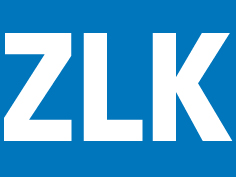 Zürcher Landwirtschaftliche Kreditkasse ZLKEschikon 23, Lindau, Postfach		E.:	8307 Effretikon	Internet: www.zlk.ch 	Tel. 044 317 80 70	E-Mail:   info@zlk.ch  	Nr.:	Name der OrganisationAdressePLZ und OrtName / VornameAdresseFunktionTel. Nr.PräsidentAktuarKassierMilchjahrMilchmenge totalVerkäste MilchÜbrige MilchKäsekontingentGläubigerGläubigerSchuldbetragAbzahlungZinsZinsGenaue BezeichnungGenaue BezeichnungGläubigerGläubigerFrFr.%%der Hinterlagender HinterlagenGrundpfandgesicherte Darlehen (von Banken und Privaten usw.)Grundpfandgesicherte Darlehen (von Banken und Privaten usw.)Grundpfandgesicherte Darlehen (von Banken und Privaten usw.)Grundpfandgesicherte Darlehen (von Banken und Privaten usw.)Grundpfandgesicherte Darlehen (von Banken und Privaten usw.)Grundpfandgesicherte Darlehen (von Banken und Privaten usw.)Grundpfandgesicherte Darlehen (von Banken und Privaten usw.)Darlehen der Landw. KreditkasseDarlehen der Landw. KreditkasseDarlehen der Landw. KreditkasseDarlehen der Landw. KreditkasseDarlehen der Landw. KreditkasseNichtgrundpfandgesicherte Darlehen (Kontokorrent, Privatdarlehen usw.)Nichtgrundpfandgesicherte Darlehen (Kontokorrent, Privatdarlehen usw.)Nichtgrundpfandgesicherte Darlehen (Kontokorrent, Privatdarlehen usw.)Nichtgrundpfandgesicherte Darlehen (Kontokorrent, Privatdarlehen usw.)Nichtgrundpfandgesicherte Darlehen (Kontokorrent, Privatdarlehen usw.)Nichtgrundpfandgesicherte Darlehen (Kontokorrent, Privatdarlehen usw.)Nichtgrundpfandgesicherte Darlehen (Kontokorrent, Privatdarlehen usw.)Nichtgrundpfandgesicherte Darlehen (Kontokorrent, Privatdarlehen usw.)Art der InvestitionVoraussichtliche KostenVoraussichtliche KostenFr.Fr.Fr.Fr.Fr.Gesamtkosten der zu finanzierenden MassnahmenFr.